15549/2021/16 Záměr prodat nemovitostMěsto NáchodMěstský úřad NáchodČ.j.	MUNAC47121/2023/SMPID:	MUNAX00WIU4CNáchod, 22.5.2023Město Náchod zveřejňuje podle § 39 odst. 1. zákona č. 128/2000 Sb., o obcích (obecní zřízení), ve znění pozdějších předpisů, z á m ě r prodeje pozemku p.č. St. 312 (zastavěná plocha a nádvoří), jehož součástí je stavba: Dolní Radechová, č.e. 519, (jiná stavba), pozemku p.č. 2401/22 (ostatní plocha, jiná plocha), pozemku p.č. 2401/23 (ostatní plocha, jiná plocha), pozemku p.č.  2401/24 (ostatní plocha, jiná plocha) a pozemku p.č. 2401/25 (ostatní plocha, jiná plocha) vše v k.ú. a obci Dolní Radechová.K tomuto záměru je možné se vyjádřit do 13:00 hod., 6.6.2023 Jan Birkestarosta města Náchoda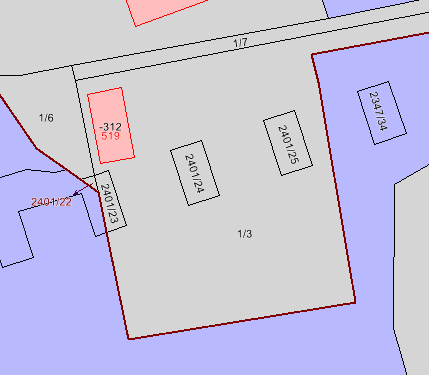 Vyvěšeno na úřední desce dne: 22.5.2023	Sejmuto z úřední desky dne: 6.6.2023